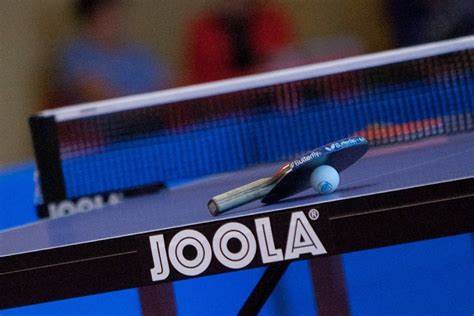 STALO TENISO TURNYRO “TUESDAY CUP”,  ZUJŪNAI,  NUOSTATAIVARŽYBOS BUS VYKDOMOS PAGAL TUO METU GALIOJANČIUS RIBOJIMUS IR REIKALAVIMUS SUSIJUSIUS SU COVID-19 PANDEMIJATIKSLAI IR UŽDAVINIAIPopuliarinti stalo tenisą ir aktyvią fizinę veikląSkatinti fizinį gyventojų ir moksleivių aktyvumą.Siekti bendravimo tarp stalo teniso žaidėjų,    Sudaryti sąlygas varžytis ir tobulėti.Išaiškinti ir apdovanoti geriausius turnyro žaidėjus.TURNYRO VYKDYMO LAIKAS IR VIETATurnyro data:                                                                                                                              turnyrai bus vykdomi kiekvieno mėnesio vieną iš antradienių,  turnyrų datos bus skelbiamos atskirai.                                                                                                                         Registracija - 17.00 val.Varžybų pradžia -17.30 val, Organizatoriai pasilieka teisę keisti varžybų datą ir laiką.Vieta: Vilniaus r., Zujūnai, Mokyklos g.1, Zujūnų gimnazija,Organizatoriai –Edvardas Uzialo ir  Zujūnų gimnazijos direktorius Marek Pščolovski.VARŽYBŲ  VYKDYMO SISTEMA, DALYVIAIMaksimalus  dalyvių skaičius  varžybose - 16. Vyrai ir moterys žaidžia vienoje grupėje.(Moterų reitingas, skirstant į pagrindinę lentelę bus dauginamas iš 8.) Varžybų sistema : max. 16 dalyvių, žaidėjai suskirstomi į 4 pogrupius po 4 , pirmas dvi vietas pogrupyje iškovoję sportininkai patenka į pirmą  finalą, kitas vietas – į antrą finalą, finaluose - aštuntukas  dviejų minusų su visų vietų išaiškinimu. Nesusirinkus pakankamai dalyvių varžybų sistema gali būti keičiama.Amžius neribojamas.Reitingas: Neribojamas.Varžybose dalyvaujantys sportininkai privalo turėti galiojančią žaidėjo licenziją.Dalyviai varžybų metu už savo sveikatą atsako patys.  Aktualūs ir nuostatuose neaptarti klausimai bus nagrinėjami su varžybų organizatoriais. Žaidėjai dalyvaujantys turnyre patys įsipareigoja susipažinti su nuostatais ir savo dalyvavimu patvirtina, jog su jais sutinka ir jų laikosi.  Žaidėjai neprieštarauja, kad varžybų metu gali būti filmuojami ar fotografuojami, bei nuotraukos bus patalpintos spaudoje ar socialiniuose tinkluose.Karščiuojantys, sloguojantys, kosintys,  asmenys turnyruose dalyvauti negali.Varžybose bus skaičiuojamas LSTA ir STL  reitingas (koeficientas 0,5). Dalyviai privalo turėti galiojančias LSTA licencijas.  Susirinkus mažiau nei 12 dalyvių (vyrų grupėje) reitingas neskaičiuojamas. Moterims žaidžiančioms kartu su vyrais reitingas taip pat neskaičiuojamas. APDOVANOJIMAIVaržybų nugalėtojas bus apdovanotas taure  ir diplomu,  prizininkai  bus apdovanoti diplomais ir medaliais .             Dalyvio mokestis  –  10  eurų.            Dalyvio mokestį galima sumokėti pavedimu:            Edvardas Uzialo,  a/s:  LT41 4010 0495 0088 2021, LUMINOR Bankas.BŪTINA  IŠANKSTINĖ  REGISTRACIJA
Tel.:   +370 60414040, arba el. paštas – st.turnyrai@gmail.com , arba  www.raudonajuoda.puslapiai.lt